L’EDITO	1ECOUTE VIOLENCES FEMMES HANDICAPEES – 01 40 47 06 06	2POUR NOUS JOINDRE	3SOLIDARITÉ !	4LE COIN DES BONNES VOLONTÉS	4LES PERMANENCES	5LES ATELIERS	5FDFA VOUS DONNE RENDEZ-VOUS	7REPÉRÉ POUR VOUS	7QUOI DE NEUF SUR LA TOILE	9CULTURE	10L’EDITODeux petits tours et puis s’en va… Ou plutôt, deux petites semaines. C’est le temps qu’aura duré notre optimisme de début d’année. Celui qui nous faisait espérer reprendre les activités et les ateliers au local dès la mi-janvier. Tout était prêt et patatras : le vilain virus est revenu en force pour nous contrarier et contrarier nos beaux projets. Ainsi, les ateliers en présentiel sont retournés au sommeil et nos salariées en télétravail. Le local est de nouveau fermé au public. Mais nous mettons tout en œuvre pour inventer de nouvelles façons de fonctionner qui ne laissent pas nos adhérent·es sur la touche. A l’ère du distanciel, certains de nos ateliers deviennent numériques comme le Jardin Littéraire qui revient avec une nouvelle équipe. Ou bien ce nouvel atelier de sophrologie qui commencera en février… Ou encore la reprise de l’atelier d’Écriture avec une nouvelle animatrice aux commandes…Même avec ces contraintes sanitaires, ce n’est pas pour autant que les actions de notre association se mettent sur pause. Janvier a été un mois extrêmement chargé tant pour la gouvernance que pour nos salariées. Nous avons activement participé aux travaux de réflexion sur les violences économiques dans la sphère privée pour apporter notre contribution à l’organisation de la journée contre le sexisme du collectif Ensemble Contre le Sexisme. Nous avons animé deux sensibilisations en visioconférence sur les discriminations et le handicap dans le cadre de journées de solidarité entreprise. Nous sommes intervenues dans le webinaire inter associatif du Centre Hubertine Auclert pour partager notre expertise de l’utilisation de l’escape game digital dans nos interventions de sensibilisation. Sans compter d’autres réunions sur les violences ou les discriminations… Et nos écoutantes bénévoles sont toujours à pied d’œuvre pour entendre la parole des femmes handicapées victimes de violences qui appellent l’Écoute dont la ligne n’a pas connu d’interruption, même pendant les fêtes de fin d’année. Nombreuses sont les causes et les plaidoyers que nous portons en ce début d’année. Nous avons apporté notre soutien plein et entier à la Fédération Nationale Solidarité Femmes pour que le 3919 ne soit pas soumis à un appel d’offres gouvernemental. Nous avons défendu notre position contre l’assistanat sexuel devant le Conseil National Consultatif d’Éthique. Nous nous sommes prononcées pour l’individualisation du versement de l’allocation aux adultes handicapé·es (AAH) qui fera l’objet d’une proposition de loi examinée prochainement par la commission des affaires sociales du Sénat.Enfin, nous avons le plaisir de vous annoncer la sortie de deux ouvrages : Femmes, Santé, Handicap, les actes de notre forum de 2017 et Entre l’œil et le regard, le mémoire rédigé par Maudy Piot pour son diplôme d’études approfondies. Alors, en ce début d’année, nous comptons sur chacune et chacun de vous – adhérent·es, donatrices et donateurs, bénévoles et sympathisant·es - pour nous soutenir dans nos actions. Un grand merci solidaire !Bonne lecture.[→sommaire]ECOUTE VIOLENCES FEMMES HANDICAPEES – 01 40 47 06 06Les permanences ont lieu tous les lundis de 10h à 13h, et de 14h30 à 17h30, et tous les jeudis de 10h à 13h. Notre numéro d’appel à ne pas oublier et à diffuser partout :01 40 47 06 06Si le numéro est occupé pendant ces plages d’ouverture, nous vous invitons à renouveler votre appel ou à laisser vos coordonnées sur la boîte vocale.Pour les personnes déficientes auditives, une adresse courriel est à votre disposition pour nous joindre : ecoute@fdfa.fr En dehors de ces horaires, vous pouvez contacter le 3919 (Violences Femmes Info) désormais ouvert 7j/7 de 9 h à 19 h ou le 114 par SMS.Tchat anonyme, sécurisé et gratuit : www.commentonsaime.fr (site accessible). Ouvert 6 jours sur 7, de 10 h à 21 hLa plateforme arretonslesviolences.gouv.fr, mise en place par le gouvernement, reste active 24/7j et permet de dialoguer avec des forces de l’ordre formées aux violences sexistes et sexuelles de manière anonyme et sécurisée.En cas d’urgence, composez le 17.Retrouvez les dispositifs sur https://www.centre-hubertine-auclert.fr/article/agir-pendant-le-confinement-les-dispositifs-pour-les-femmes-victimes-de-violences (l’article est mis à jour régulièrement).COTISATIONS 2021Le temps est venu de renouveler votre adhésion annuelle à FDFA.Et si vous n’êtes pas encore adhérent·e, devenez-le et marquez ainsi votre engagement et votre implication dans la défense de la citoyenneté des femmes handicapées.Le montant pour l’année est de 40 € pour les membres actifs, 120 € pour les membres bienfaiteurs et 200 € pour les personnes morales.Vous pouvez régler directement en ligne par carte bancaire :https://www.helloasso.com/associations/femmes-pour-le-dire-femmes-pour-agir-fdfa/adhesions/adhesion-fdfa-2021-1 Si vous préférez payer par chèque, celui-ci est à établir à l’ordre de FDFA et à adresser à FDFA – 2, rue Aristide Maillol – 75015 PARISPOUR NOUS JOINDRELes salariées de l’association sont en télétravail aux horaires habituels d’ouverture de l’association, c’est-à-dire du lundi au vendredi de 10h à 13h et de 14h à 18h. En dehors de ces horaires, nous vous remercions de respecter leur droit à la déconnexion.Pour nous contacter :Marie Conrozier, chargée de mission Lutte contre les violences : marie.conrozier@fdfa.fr // 01 43 21 21 47Isabelle Dumont, chargée de mission Communication et Développement associatif : isabelle.dumont@fdfa.fr // 01 43 21 21 07Les coprésidentes demeurent joignables par courriel :Claire Desaint : claire.desaint@fdfa.frDanielle Michel-Chich : danielle.michel-chich@fdfa.frCatherine Nouvellon : catherine.nouvellon@fdfa.frSOLIDARITÉ !Je navigue avec LiloVous pouvez financer gratuitement FDFA en utilisant Lilo pour vos recherches quotidiennes !Comment procéder :Se rendre sur http://www.lilo.org/?utm_source=ecoute-violences-femmes-handicapees  pour utiliser le moteur de recherche Lilo.Cumuler au minimum 50 gouttes d'eau.Aller sur la fiche projet http://www.lilo.org/fr/ecoute-violences-femmes-handicapees/?utm_source=ecoute-violences-femmes-handicapees et verser au minimum 50 gouttes d'eau la première fois que vous nous versez vos gouttes d'eau (les fois suivantes, c'est à souhait).Faire ses recherches au quotidien avec Lilo pour gagner des gouttes d'eau.Reverser régulièrement ses gouttes d'eau, en se rendant directement sur la fiche projet http://www.lilo.org/fr/ecoute-violences-femmes-handicapees/?utm_source=ecoute-violences-femmes-handicapees Simple à installer, Lilo fonctionne aussi bien sur PC que sur tablette et smartphone. Pour les tablettes et smartphone, il suffit d’installer l’application.Sur PC, tout vous est expliqué pas à pas sur https://www.lilo.org/fr/ : il suffit de cliquer sur « Choisir Lilo comme moteur de recherche ». Merci d’utiliser Lilo pour vos recherches. Merci de diffuser le plus largement possible l’information. C’est en créant une importante communauté d’internautes utilisant Lilo que nous pourrons soutenir efficacement notre projet ! Bonne navigation avec Lilo. Dernière minute : nous sommes sur le point de passer de l’étape intermédiaire à l’étape publique ! Nous avons donc besoin de points de support. Les points de support déterminent donc le passage de notre projet en étape publique et peuvent être collectés de deux façons : 1- FDFA reçoit +5 points quand un utilisateur installe Lilo à partir du lien magique --> Attention, si un utilisateur désinstalle Lilo, FDFA perd 5 points.2- FDFA reçoit +5 points lorsqu’un utilisateur verse 50 gouttes d’eau. S’il verse moins de 50 gouttes d’eau, on ne reçoit pas de points de support. S’il verse plus de 50 gouttes d’eau, on ne reçoit que 5 points, pas plus.[→ sommaire]LE COIN DES BONNES VOLONTÉSRelevé d’heures de bénévolat – déclaration mensuelleVous participez activement aux actions de l’association Femmes pour le Dire, Femmes pour Agir – FDFA en étant bénévole.Nous vous remercions de votre engagement et de votre don de temps qui permettent à notre association de faire avancer et progresser la citoyenneté des femmes en situation de handicap.Comme vous le savez, afin de simplifier la collecte et la compilation des heures effectuées par chaque bénévole, nous avons créé un outil collaboratif : le formulaire en ligne !Nous vous invitons à déclarer les heures de bénévolat que vous avez effectuées à la fin de chaque mois sur : Heures de benevolat 2021 (webquest.fr)Pour toute question sur ce formulaire, merci de contacter Emilie, l’administratrice qui se charge de compiler les données : emiliefdfa@gmail.com Offre de servicesMarie-Ange, notre nouvelle recrue en charge de l’entretien de notre local associatif, propose ses services d’aide à la personne sur Paris. Si vous êtes intéressé·e, merci de vous adresser à l’association qui transmettra.Recrutement bénévoleAprès des années de bons et loyaux service, Véronique, notre trésorière, met fin à sa mission pour se consacrer à d’autres projets. Un grand merci à elle pour son implication et son engagement dans notre association.Aussi, FDFA recherche la trésorière/le trésorier qui prendra sa suite. Comptable de formation, disponible, souhaitant s’investir dans une association militante et dynamique, si vous vous reconnaissez, n’hésitez pas à découvrir la fiche de mission et à candidater.[→ sommaire]LES PERMANENCESToutes les permanences sont sur rendez-vous. Il est indispensable vous inscrire auprès de Marie : marie.conrozier@fdfa.fr // 01 43 21 21 47Permanence sociale Chantal, assistante de service social vous recevra pendant la permanence sociale les 10 et 24 février 2021 de 14h à 17h.Permanence juridique, permanence psychologique et permanence de l’écrivaine publique Pour connaître les dates des permanences de février, merci de contacter Marie.[→ sommaire]LES ATELIERSNous vous rappelons que les ateliers sont ouverts aux adhérent·es à jour de leur cotisation 2021. Les inscriptions se font auprès de Marie au 01 43 21 21 47 ou par courriel : marie.conrozier@fdfa.fr. Merci de vous inscrire pour participer !Attention : Les ateliers seront uniquement à distance. L’inscription est obligatoire pour obtenir les liens de connexion.InformatiqueLes ateliers des 1er, 8, 15 et 22 février seront à distance. Pour faciliter les échanges, ces ateliers se tiendront en individuel. Do you speak English ? Conversation en AnglaisGillian animera son atelier en visioconférence. Prochain atelier prévu le samedi 13 février de 15h à 17h.   Jardin LittéraireAlain a transmis le flambeau de cet atelier. Un immense merci à lui d’avoir si bien fait vivre le goût de la lecture pendant tant d’années ! Une nouvelle équipe anime désormais le Jardin Littéraire. Gaëlle et Chantal, avec le soutien d’Anne, vous donnent rendez-vous le jeudi 18 février de 18h à 19h30.Ouvrage : L'ouvrage bonne humeur à lire est un road movie de trois adolescentes à travers la France, sourire assuré ! Les petites reines de Clémentine BEAUVAIS que trouverez en poche, en bibliothèque et sur Éole médiathèque en audio.Nouveau ! SophrologieNathalie, sage-femme et sophrologue, vous propose de la rejoindre à distance par visioconférence pour un atelier "Sophrologie"Qu’est-ce que la sophrologie ? Une pédagogie, une philosophie de vie, un moyen de gérer au mieux les imprévus et circonstances de la vie perçus comme étant désagréables, un outil pour améliorer les désagréments physiques, les émotions perturbantes et gérer les pensées parasites. En partant du corps, la sophrologie permet une (re) connexion à soi, à son potentiel, une détente physique, un apaisement émotionnel et mental.La pratique d’une séance de sophrologie : la sophrologie s’adapte à l’âge, à la condition physique, aux capacités cognitives du/de la pratiquant·e. Pour pratiquer la séance on peut être assis ou allongé si l’état de santé le nécessite. L’exercice proposé peut être statique mais également dynamique avec des mouvements dans le respect des possibilités physiques.La durée de la séance est généralement d’une heure mais peut-être plus courte. Il y a un temps de parole si possible en début et fin de séance.Ce que Nathalie vous propose- Au préalable un entretien individuel de 10-15 mn en visio-conférence pour faire connaissance, pour que chaque participante puisse poser ses questions, dire ses besoins et attentes éventuels.- La fréquence des ateliers est d’un atelier par mois, pour un groupe de 5 personnes, en visio-conférence, prévoir une heure pour inclure les temps de paroles avant et après la séance.Première séance de prise de contact : vendredi 5 février à partir de 14 h 30. Le nombre de places étant limité, seules les premières personnes inscrites pourront participer.Nouveau ! ÉcritureSarah, nouvelle animatrice bénévole, vous propose de la rejoindre à distance par visioconférence pour un nouvel atelier ! Elle vous donne rendez-vous autour du plaisir de l'écriture, du plaisir de la création, du plaisir de l'imaginaire.Une phrase ou un thème sont le point de départ de l'aventure. Embarquez-vous pour un voyage au pays des mots. Un temps d'écriture, un temps de lecture et un temps d'échanges sur vos textes écrits pendant l'atelier rythmeront ces séances d'expression.Première séance : jeudi 11 février à partir de 14 h (jusqu'à 15 h 30) suivie d'une seconde séance le jeudi 25 février à 14 h.Sondage pour l’atelier Beauté & Bien-être Chantal, la socio-esthéticienne qui anime cet atelier, propose une nouvelle formule à distance. Avant de la mettre en place, nous souhaiterions savoir si cette alternative pourrait vous convenir. Merci d’adresser votre réponse à Marie. [→sommaire]FDFA VOUS DONNE RENDEZ-VOUS 16 février – Pékin +25 - GPA, prostitution et assistance sexuelle - Les marchés d’exploitation du corps des femmes – à partir de 18hDans le cadre du collectif féministe pour le Forum Génération Égalité 2021, le groupe de travail sur la marchandisation des femmes propose un webinaire qui traitera de tous les aspects de l'exploitation sexuelle et reproductive des femmes. Il s'adresse à tout public et vise à donner les clefs d'une approche féministe sur toutes ces questions.La séance sera organisée classiquement : 1 heure pour l'ensemble des interventions, puis 30 minutes de questions réponses.Claire Desaint, coprésidente et Grace Mpondo, adhérente, de FDFA interviendront conjointement sur « le prétexte du Care pour faire accepter la notion d’assistance sexuelle » tandis qu’Olivier Manceron, administrateur de FDFA et membre de Zéromacho, s’interrogera sur « le corps des femmes, une marchandise pour les hommes ? »Inscription obligatoire (attention ! il faut disposer d’un compte Zoom pour pouvoir s’inscrire). Mardi 13 avril 2021 – Webinaire « Violences intrafamiliales : de la grossesse à l’âge adulte » - de 9h à 17h00Le RSPP et les membres du groupe de travail violences du réseau vous invitent à participer au webinaire qui abordera les questions suivantes :Violences et périnatalité (repérage pendant la grossesse, chez la personne en situation de handicap…)Impact des violences pendant l’enfance (Impact sur le développement de l’enfant, impact chez l’enfant en situation de handicap…)De l’adolescence à l’âge adulte (conséquences des violences à l’adolescence, prise en charge des auteurs, résilience…)Jocelyne Vaysse, psychiatre, écoutante et administratrice de FDFA, modérera les débats de l’après-midi.Le programme complet et le lien de connexion vous seront transmis ultérieurement.Inscription gratuite mais obligatoire ici.[→ sommaire]REPÉRÉ POUR VOUSSauf mention contraire, les événements annoncés se déroulent en ligne.Mardi 2 février – 5ème édition des Mardis de la CLEF – « L’éducation ici et ailleurs – Éduquer les filles et les garçons à l’égalité » - de 18h à 20hAvec en invitée spéciale Djaïli Amadou Amal, écrivaine camerounaise francophone, militante féministe, lauréate du Prix Goncourt des lycéen·nes 2020 pour son roman Les Impatientes.Inscription gratuite iciVendredi 5 février – « Crise sanitaire, confinement et inégalités de genre au travail » - séminaire en ligne - 9h30 - 12hComment mesurer l’impact de la crise sanitaire liée au Coronavirus Covid-19 sur les inégalités de genre ? Alors que cette crise n’est pas encore terminée et que ses conséquences à long terme ne sont pas encore mesurables, le Laboratoire interdisciplinaire d'évaluation des politiques publiques (LIEPP) et le Programme de recherche et d’enseignement des savoirs sur le genre (PRESAGE) de Sciences Po organisent un séminaire sur les conséquences de cette crise sanitaire et des périodes de confinement sur les inégalités femmes-hommes.Économistes, juristes, et sociologues viendront présenter et discuter des conclusions de leurs dernières recherches sur deux thématiques : la répartition des tâches domestiques et familiales en temps de confinement et l’impact de la crise sanitaire sur les inégalités au travail.Inscription obligatoireVendredi 5 février – Séminaire Sexe et Genre – « La professionnalisation des femmes instrumentistes en France au XVIIIe siècle » – de 14h à 16h30L’institut Émilie du Châtelet vous propose une conférence d’Imyra Santana, Docteure en musicologie.Au XVIIIe siècle, la musique instrumentale acquiert ses titres de noblesse. L’Europe voit se développer la mode des sociétés de musique et l’accès à la musique se démocratise. Accéder à une salle de concert ne dépend plus de ses relations, mais uniquement de sa bourse. Ces institutions font la part belle à la musique instrumentale, ce qui permet le développement d’un vaste répertoire de concert. Certains instrumentistes passent alors du statut de simple praticien à celui de virtuose admiré. Dans cette nouvelle réalité qui donne plus de possibilités professionnelles aux instrumentistes, les femmes réussissent désormais à se faire une place, malgré les traditions et les contraintes. La conférence évoquera les points clés de la carrière des musiciennes instrumentistes : la formation musicale, les possibilités d’exercer la musique professionnellement comme enseignantes, comme musiciennes d’orchestre et comme solistes. Il sera question de comprendre l’influence du genre sur les parcours féminins, depuis le choix de l’instrument et la formation musicale, jusqu’à la carrière professionnelle.   Pour vous connecter à la visioconférence, cliquer sur ce lien Samedi 6 février – « Battantes ! une journée pour changer le regard sur l'excision » Le 6 février, Journée internationale de tolérance zéro à l’égard des mutilations sexuelles féminines, Excision, parlons-en et son réseau réunit une diversité d’intervenant·es, militant·es et élu·es, artistes et expert·es, pour faire avancer la lutte contre les mutilations sexuelles féminines.Respect des mesures sanitaires oblige, vous êtes invité·es à participer à l’événement depuis votre canapé.* de 09h20 à 13h40 ! À travers Facebook/Instagram du compte Excision-parlons-en !* de 14h00 jusqu’à 19h15 via Zoom pour assister à des conférences et interludes musicales :Inscription au webinaire - Zoom - Inscription gratuite et obligatoire. ProgrammeLundi 8 février - « Des difficultés maternelles à la parentalité : quelle prise en compte par le politique ? » - 19hDans le cadre de ses lundis, l’association Femmes Monde vous invite à une séance à 19 h par Zoom (ID de réunion : 848 7400 2149/Code secret : 880935) Trois co-fondatrices de l'association Parents et Féministes parleront du cheminement personnel qui les a amenées à construire une action commune en faveur d'une parentalité féministe et d'une éducation non sexiste.Mardi 9 février - cérémonie de remise des prix du concours "Ton Podcast Pour l'Égalité !" – à partir de 18h30De mars à décembre 2020, ONU Femmes France et le Centre Hubertine Auclert ont organisé la première édition de leur concours de podcasts “Ton Podcast Pour l'Égalité” à destination des 14-18 ans. L’objectif de ce concours, héritier des concours de court-métrages lancés par le Centre Hubertine Auclert et ONU Femmes France, est de sensibiliser la jeune génération aux enjeux liés à l’égalité femmes-hommes à travers un média dynamique et collaboratif, le podcast.Pour cette première édition, trois thèmes ont été choisis :- les droits des femmes dans le temps, pour marquer le 25ème anniversaire du Plan d’action de Pékin, le programme le plus visionnaire en matière des droits des femmes ;- la lutte contre le sexisme ;- les femmes, les hommes et le sport.Le Centre Hubertine Auclert et ONU Femmes France vous invitent à découvrir les lauréat·es et à écouter leurs podcasts - créatifs, audacieux et engagés…Pour participer, il suffit de s’inscrire à cette adresse. Un lien de connexion vous sera envoyé quelques jours avant l’évènement (attention, les places sont limitées).Vendredi 12 février – Journée d’étude « La valeur de la vie » - Questionnements à la croisée de l’éthique et de l’économie – de 9h à 17h30Ces journées sont nées du constat que, trop souvent, la réflexion éthique se pose en « supplément d’âme » de l’économie, voire, de façon plus absurde encore, purement et simplement contre elle. Les journées de réflexion « Éthique, économie, et santé » partent ainsi de l’idée que l’éthique ne doit pas déserter le champ de la création et de la répartition des biens et assumer que les choix dans ce domaine engagent un arbitrage entre valeurs.Lire l'argumentaire détaillé de la journée. S’inscrire[→ sommaire]QUOI DE NEUF SUR LA TOILERetrouvez toutes nos informations en textes ou en images sur notre site : https://fdfa.fr  Ce mois-ci, découvrez :Les marchés d’exploitation du corps des femmes, le webinaire à ne pas manquerFDFA devant le Conseil Consultatif National d’Éthique sur l’assistanat sexuelArrêt de la procédure de marché public pour le 3919 : une victoire féministeVers l’individualisation du versement de l’Allocation Adulte Handicapé (AAH)Le billet d’humeur d’Olivier nous conte une histoire de comptes… Un an a passé. Tourmentes et tourbillons, l’eau a coulé sous les ponts. Nous vieillissons. Les chiffres montent au tableau d’affichage, avec à peine le cliquetis soyeux des nombres et des noms qui défilent sur les panneaux des gares. Nous sommes des survivantes, des survivants, de toutes les vicissitudes de nos vies de vivant.es. … [lire la suite]Nouveau : notre site https://ecoute-violences-femmes-handicapees.fr a été mis en ligne le 25 novembre 2020. Nous vous invitons à le découvrir et à nous faire part de vos commentaires, remarques et appréciations ! En vedette ce mois-ci :FDFA soutient la Fédération Nationale Solidarité Femmes et défend le 3919 : pas d’appel d’offre pour la ligne d’écoute !La Fondation des Femmes, partenaire de FDFA dans la lutte contre les violences, met nos actions en lumièreRetour sur le webinaire du Collectif Ensemble contre le Sexisme consacré aux violences économiques subies par les femmesRetrouvez aussi votre association sur les réseaux sociaux :Facebook : www.facebook.com/fdfa15  Twitter : https://twitter.com/FDFA_Contact LinkedIn : https://www.linkedin.com/company/fdfa-–-femmes-pour-le-dire-femmes-pour-agir/  Aimez ces pages pour recevoir automatiquement les nouvelles de votre association !FDFA sur YouTube : https://www.youtube.com/channel/UCR0Vtt_AVAPbHI6vbzFshsQ EnquêteDans le cadre d’un futur projet documentaire, Morgane recherche des témoignages forts, poignants sur la prise en compte du salaire du conjoint dans le calcul de l’AAH.Des personnes handicapées qui ne sont pas déclarées habitant ensemble auprès de la CAFDes personnes qui au contraire se sont déclarées ensemble et qui sont dans une situation financière compliquéeDes femmes et des hommes qui ont subi des violences conjugales (violences physiques, négligences de la part de la / du conjoint) qui n’ont pas pu partir faute de moyens financiersMorgane.doche@hotmail.frAilleurs sur la Toile :Revue de pressePortrait de Danielle Michel-Chich, coprésidente de FDFA, par Caroline Lhomme dans Handirect« La révolution sera féministe », un podcast diffusé sur Radio Galère, a reçu Olivier Manceron pour parler du Manifeste pour une vie affective et sexuelle digne pour les personnes en situation de handicap.ViolencesLes chiffres des violences sexistes et sexuellesDroits des femmes et féminismeUne tribune « Nous, féministes universalistes… » pour appeler les parlementaires à renforcer le projet de loi séparatisme en débat à l’Assemblée nationale Vidéos Les Mardis de la CLEF : 4ème édition sur « Tout ce que vous avez toujours voulu savoir sur le sexisme » Le colloque annuel du Collectif Ensemble Contre le Sexisme consacré à l’argent des femmes est disponible en replay sur YouTube « Parlons d’argent. Les violences économiques subies par les femmes, un phénomène mal connu » Capire, un outil de communication lancé pour faire écho aux voix des femmes en mouvement, rendre visibles les luttes et les processus organisationnels dans les territoires et renforcer les références locales et internationales du féminisme populaire, anticapitaliste et antiraciste. Le Matrimoine de Paris propose un jeu en ligne Matrimoine Go ! élaboré par les élèves d'une classe de 1ère dédiée à l'Histoire des Arts. En piste pour suivre à la trace les femmes du Matrimoine ! Créatrices, découvreuses, héroïnes, l’Histoire les a oubliées. Celles que vous allez rencontrer ont partagé une même aventure : la conquête d’une émancipation… À vous de découvrir cette conquête.La fabrique de la ménopause : « loin de n'être qu'un processus biologique, la ménopause est aussi l’objet de représentations sociales parfois très dégradantes. »  Une campagne des CIDFF (Centres d’Information sur les droits des femmes et des familles) : « Les femmes naissent libres et demeurent égales aux hommes en droits. #EtEnPratique ? » Si vous aussi vous ne souhaitez pas que les habitudes réécrivent les droits, soutenez l’action des CIDFF L’autonomisation économique des femmes, moteur avéré pour une croissance économique durableHandicapBiscornu, le traiteur solidaire de produits bio et locaux réalisés par des personnes handicapéesLes aidants, ces oubliés de l’autisme : une journée de la maman de Sam, autisteAutour de l’AAH : un article de Beaview pour bien comprendre les enjeux. [→ sommaire]CULTUREMaudy PIOT – Entre l’œil et le regard - L’Harmattan – décembre 2020 – 14,50 €Ceci est un exercice universitaire, un « mémoire » dit-on, pour l’obtention d’un diplôme d’études approfondies (D.E.A.) de psychopathologie fondamentale, psychanalyse – biologie. Maudy Piot aurait pu se contenter d’un exercice scolaire, ce qui ne lui aurait pas pour autant fait perdre le parchemin recherché. Mais tout à rebours, Entre l’œil et le regard comme le fait très bien remarquer son amie la psychanalyste de renom Simone Korff-Sausse dans sa préface, Maudy Piot ne s’est pas laissé prendre au piège des orthodoxies – psychanalytiques en l’occurrence – et a « inventé », au sens le plus noble du terme, à partir d’observations personnelles issues de sa pratique clinique quotidienne, voire de son expérience personnelle de rétinopathe, des notions novatrices pour penser le rapport entre la vision (l’œil) et le regard.Il faut lire ce livre qui manquait à notre connaissance de la pensée de Maudy Piot, puis le faire suivre du second – qui fut premier dans la chronologie éditoriale –, Mes yeux s’en sont allés – Variations sur le thème des perdant la vue, mêlant réflexions autobiographiques et poésie. Car la nouveauté de la pensée de Maudy Piot se concentre dans cette expression qu’elle « invente » : « les perdant la vue » !Femmes, santé, handicap – actes du forum de FDFA coordonnés par Nadia ARLOT – L’Harmattan – décembre 2020 – 15,50 €Poser la question de la santé des femmes handicapées relève du paradoxe. Si les soins, traitements et accompagnements liés à la situation de handicap sont bien pris en considération par le corps médical, les autres attentes médicales des femmes handicapées demeurent lettre morte ou pour le moins difficiles d'accès. Il est un domaine dans lequel cette affirmation s'avère encore plus : celui de la santé sexuelle et reproductive. Car à la question du handicap s'ajoute celle de la féminité. Cette demande de double attention ne débouche-t-elle pas sur une double discrimination dans l'accès aux soins ?Anne REVILLARD - Des droits vulnérables - Handicap, action publique et changement social – Presses de Sciences Po – août 2020 – 23 €L'accès aux espaces publics d’une personne en fauteuil roulant a beau être inscrit dans la loi, là où la rampe fait défaut, ce droit reste lettre morte. L’école a beau se dire inclusive, si elle ne fournit pas à un élève non voyant les aménagements adaptés, elle ne l’est pas dans les faits.Au fil des ans et des mobilisations, une multitude de droits ont été reconnus aux personnes handicapées. En quoi ont-ils changé leur vie quotidienne ? À partir de récits biographiques recueillis auprès d’individus ayant des incapacités motrices ou visuelles, l’auteure montre que les droits associés au handicap, souvent imprécis dans les textes, souffrent de défauts majeurs de mise en œuvre.Pourtant, face à ces droits vulnérables, les individus sont actifs, dotés d’esprit critique et porteurs d’innovations. À l’école, dans l’entreprise, auprès des administrations ou dans les transports publics, ils protestent, négocient, bricolent et aménagent leurs droits, pour rompre avec la citoyenneté de seconde zone qui leur reste assignée.Pour aller plus loin : un article de David Le Breton dans La vie des idéesHélène VECCHIALI – Le silence des femmes – Albin MichelUne loi du silence bâillonne les femmes violées par un proche (86% des viols). Sidération post-traumatique, confusion des langues, banalisation de cet acte barbare, mythe du désir irrépressible des mâles, fantasme de la femme désirant être violée, flou inacceptable sur la notion de consentement… Autant d’éléments qui se bousculent et provoquent chez les victimes stupeur, culpabilité et mutisme. Mais surtout, les femmes ont intégré dès l’enfance, avec dignité, une omerta sur les violences quotidiennes symboliques, dans tous les domaines : politique, religieux, professionnel, social… Si le mouvement #MeToo a permis à nombre d’entre elles de s’exprimer, se taire permet à d’autres de rester debout.En apportant un éclairage nouveau sur le sujet, Hélène Vecchiali donne des clés pour que cessent ces violences et pour que toutes les paroles se libèrent. Elle invite les femmes et les hommes à se battre, ensemble, afin que la honte change définitivement de camp et que la culpabilité assaille désormais les agresseurs.Ce livre n’est pas seulement la réflexion d’une psychanalyste, c’est aussi le cri d’une femme qui dit non à toutes les agressions, non à toutes les inégalités, non au silence des femmes.Le Centre Pompidou ouvre son nouveau MOOC « Elles font l’art ».Ce cours en ligne gratuit et ouvert à tous, constitué de vidéos, de quiz et d’activités, se consacre cette année aux femmes artistes de 1900 à nos jours. Plasticiennes, peintres, photographes, vidéastes ou performeuses de toutes nationalités, elles ont fait ou font encore l’art des 20e et 21e siècles. À travers un parcours chronologique, nous vous invitons à découvrir une autre histoire de l’art moderne et contemporain dédiée aux créatrices. C'est une nouvelle manière pour le Centre Pompidou d'affirmer avec force son engagement auprès des femmes, et en faveur de l’égalité entre les genres.Ce MOOC se compose de 5 séquences ouvertes dès le 25 janvier 2021 et accessibles jusqu’au 25 juin 2021.Plus d’infos et inscription sur FUN MOOC, le site de l’Université Numérique.Le Châtelet en vidéoEn attendant de pouvoir vous accueillir de nouveau dans la salle, le Châtelet vous propose une série de concerts en vidéo tournés sur la scène et dans le Grand Foyer en décembre dernier. Vous y retrouverez tous les genres de musique : classique, jazz, chanson, musique du monde ou encore spectacles pour le jeune public interprétés par des artistes et orchestres de grande renommée.Rédactrice : Isabelle DUMONT© FDFA – Janvier 2021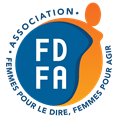 